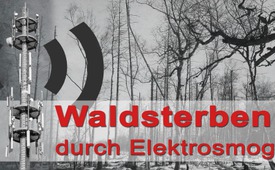 Waldsterben durch Elektrosmog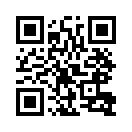 Nicht der „saure Regen“ ist die Ursache für Waldschäden, sondern elektromagnetische Strahlungen. Diese haben Auswirkungen auf das Keimen und Wachsen von Pflanzen. Nicht nur Menschen können Stress empfinden – die Natur kann es auch. Langfristige Schädigungen bleiben dabei nicht aus. Warum wird dies von den Behörden verschwiegen?Schon in den 30er Jahren des letzten Jahrhunderts wurde entdeckt, dass elektromagnetische Felder Auswirkungen auf das Keimen und Wachsen von Bohnen haben. Bereits 1950 folgerte die deutsche Entwicklungsbiologin Professor Harte auf Grund ihrer Untersuchungen, „dass bei der stark erweiterten Anwendung von Ultrakurzwellen (UKW) für Rundfunk- und Fernsehsendungen damit zu rechnen ist, dass die Pflanzen starken Schädigungen ausgesetzt sind“. Verschiedene Forscher stellten fest, dass UKW-Strahlung eine mutagene Wirkung auf die Zellen hat. Darunter versteht man Veränderungen im Erbgut. Bereits in den 1980er Jahren zeigten verschiedene wissenschaftliche Untersuchungen, dass schwere Waldschäden nicht durch die Standortluft (saurer Regen) ausgelöst werden. Es sind elektromagnetische Felder, die einen erheblichen Stressfaktor für die Bäume bedeuten und schließlich ihr Absterben bewirken. Durch die Vielzahl an neuen Sendeanlagen sind heute die Baumschäden auch in den Städten in direkter Nähe zu Mobilfunksendern klar zu erkennen. Untersuchungen zeigen, dass die Behörden damals diese Erkenntnisse blockierten oder verschwiegen.von fh.Quellen:Dr. med. Cornelia Waldmann-Selsam: Wirkungen elektromagnetischer Felder auf Pflanzen; Publikation der Kompetenzinitiative e. V., 2008
http://competence-initiative.net/KIT/wp-content/uploads/2014/09/waldmann-selsam_forschungsbericht-pflanzen_2010-1.pdf
https://www.youtube.com/watch?v=EwR50jmt0fcDas könnte Sie auch interessieren:#5G-Mobilfunk - www.kla.tv/5G-MobilfunkKla.TV – Die anderen Nachrichten ... frei – unabhängig – unzensiert ...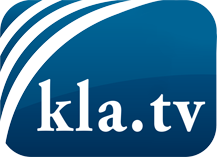 was die Medien nicht verschweigen sollten ...wenig Gehörtes vom Volk, für das Volk ...tägliche News ab 19:45 Uhr auf www.kla.tvDranbleiben lohnt sich!Kostenloses Abonnement mit wöchentlichen News per E-Mail erhalten Sie unter: www.kla.tv/aboSicherheitshinweis:Gegenstimmen werden leider immer weiter zensiert und unterdrückt. Solange wir nicht gemäß den Interessen und Ideologien der Systempresse berichten, müssen wir jederzeit damit rechnen, dass Vorwände gesucht werden, um Kla.TV zu sperren oder zu schaden.Vernetzen Sie sich darum heute noch internetunabhängig!
Klicken Sie hier: www.kla.tv/vernetzungLizenz:    Creative Commons-Lizenz mit Namensnennung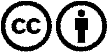 Verbreitung und Wiederaufbereitung ist mit Namensnennung erwünscht! Das Material darf jedoch nicht aus dem Kontext gerissen präsentiert werden. Mit öffentlichen Geldern (GEZ, Serafe, GIS, ...) finanzierte Institutionen ist die Verwendung ohne Rückfrage untersagt. Verstöße können strafrechtlich verfolgt werden.